				RESOLUTION NO.__________		RE:	CERTIFICATE OF APPROPRIATENESS UNDER THE			PROVISIONS OF THE ACT OF THE 			LEGISLATURE 1961, JUNE 13, P.L. 282 (53			SECTION 8004) AND  ORDINANCE NO.			3952 AS AMENDED.		      WHEREAS, it is proposed to replace the existing garage doors and asphalt siding at .  			NOW, THEREFORE, BE IT RESOLVED by the Council of the City of  that a Certificate of Appropriateness is hereby granted for the work.		  			Sponsored by: (s)												           (s)								ADOPTED BY COUNCIL THIS       DAY OF 							(s)														  President of CouncilATTEST:(s)							        City ClerkHISTORIC CONSERVATION COMMISSIONCASE # 418 – It is proposed to replace the existing garage doors and asphalt siding at .  OWNER/APPLICANT:  Cartlin Properties, LLC/ Greg HeitmanThe Commission upon motion by Mr. Evans and seconded by Mr. Silvoy adopted the proposal that City Council issue a Certificate of Appropriateness for the proposed work described herein: The proposal to replace the existing garage doors and asphalt siding at  was presented by Beth Starbuck.The proposed garage doors are paneled overhead doors similar to the neighboring doors.  They should be painted a single color.  The asphalt siding is proposed to be replaced with vinyl clapboard consistent with prior approved siding on the second floor addition.The proposed motion was unanimously approved, Ms. Starbuck abstained due to a conflict of interest.CU: ldbd							By:	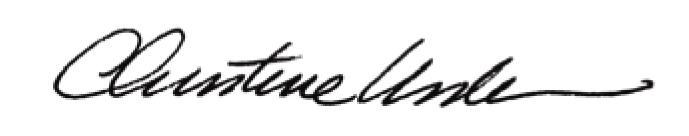 Date of Meeting: June 18, 2012			Title:		Historic Officer		